1. INTRODUCCIÓNAdministrar implica un proceso de planificar, organizar, dirigir y controlar el trabajo que realizan las diferentes unidades organizativas del Instituto, así como de los recursos disponibles para alcanzar las metas establecidas.La función de control busca garantizar el éxito de los planes mediante la detección de desviaciones respecto de ellos y la disposición de una base para emprender acciones destinadas a corregir los desvíos potenciales o reales.Es por ello que la Unidad de Planificación elabora el Segundo Informe Trimestral del Plan Anual Operativo 2017, el cual tiene por finalidad dar seguimiento a las actividades que realizan las diferentes unidades organizativas del ISTA para la consecución de metas establecidas para este año, así como como una herramienta de gestión para la alta dirección del Instituto. 2. FILOSOFÍA ORGANIZACIONAL MISIÓN:Beneficiar a las familias del sector campesino e indígena, mediante la transferencia y legalización de tierra, en cumplimiento del proceso de la Reforma Agraria y de otros programas, abriendo oportunidades de desarrollo en el ámbito económico, social y agropecuario, con igualdad y equidad de género.VISIÓN:Ser una Institución comprometida con la seguridad jurídica de la tierra, incidiendo en el desarrollo rural de las familias campesinas e indígenas, por medio de la diversificación agropecuaria, que conllevan a mejorar su calidad de vida como adjudicatarias del proceso de transferencia de tierra.OBJETIVO INSTITUCIONAL:Garantizar la legalidad jurídica de las tierras en posesión de las familias campesinas e indígenas usuarias de los programas de transferencia de tierra, convirtiéndolas/os en propietaria/os reales y protagonistas de su propio desarrollo, facilitando insumos y asistencia técnica para fomentar la diversificación agropecuaria; en la búsqueda del desarrollo sostenible local, y la Soberanía y Seguridad Alimentaria en armonía con el medio ambiente.3. OBJETIVO DEL INFORME:Dar seguimiento al Plan Anual Operativo 2017 del ISTA, evaluando el trabajo realizado por 15 Unidades Organizativas, así como servir de herramienta de control de la gestión administrativa y operativa, para que cada una de ellas pueda tomar acciones a fin de corregir aquellas actividades en donde no se ha cumplido la meta mensual.4. RESPONSABLE(S) ALCANCE Y CAMPO DE APLICACIÓN4.1 RESPONSABLESGerencia Legal.Unidad de Archivo.Oficina de Recibo y Despacho de Correspondencia.Gerencia de Desarrollo Rural.Gerencia de Recursos Humanos.Gerencia de Operaciones y Logística.Unidad de Informática.Unidad de Género.Unidad de Participación Ciudadana.Unidad de Comunicaciones.Unidad Ambiental.Unidad de Adquisiciones y Contrataciones Institucional (UACI).Unidad Financiera Institucional.Unidad de Planificación.Unidad de Auditoria Interna.4.2 CAMPO DE APLICACIÓNEl presente documento integra a quince Unidades Organizativas que reportan mensualmente a la Unidad de Planificación, y en el cual se puede cotejar la meta programada y la meta ejecutada por cada una de las actividades previamente definidas y autorizada por la Presidencia Institucional.5. MARCO CONCEPTUALEl presente informe se ha realizado según el lineamiento de las Normas Técnicas de Control Interno del ISTA establecidas en el Artículo 39.6. DESARROLLOA continuación se presentan las matrices en forma consolidada de lo que reportan las unidades organizativas mensualmente, a fin de poder identificar los desfases positivos y negativos, en cuanto al cumplimiento de sus metas, las cuales han sido previamente definidas en el Plan Anual Operativo 2017. El presente informe se elabora dando cumplimiento a lo establecido en el Manual de Políticas Generales aprobado por Junta Directiva Institucional en fecha 26/07/2016 en el número 9.2.1.5 DESEMPEÑO GERENCIAL letra b).  PRESENTACIÓN DE INFORMES MENSUALESInstituto Salvadoreño de Transformación Agraria (ISTA)
Segundo Informe Trimestral 2017	7. INTERPRETACIÓNEn las matrices de seguimiento presentadas en el desarrollo (numeral 6), se refleja la meta trimestral establecida en el Plan Anual Operativo (PAO) y el logro obtenido durante dicho período, los cuales se convierten en desfases positivos cuando la meta es superada y negativo cuando no es alcanzada.Por lo tanto el porcentaje obtenido es el resultado del desfase positivo o negativo entre la meta anual establecida, los desfases negativos se han identificado en color anaranjado, señalando que el incumplimiento es superior                    al 1%.De acuerdo a lo registrado en las matrices, su análisis y evaluación, refleja lo siguiente:ANEXOUNIDAD ORGANIZATIVAAbrilAbrilAbrilMayoMayoMayoMayoJunioJunioJunioJunioUNIDAD ORGANIZATIVAEn tiempoFuera de PlazoFuera de PlazoEn tiempoEn tiempoFuera de PlazoFuera de PlazoEn tiempoEn tiempoFuera de PlazoFuera de PlazoGerencia LegalUnidad de ArchivoOficina de Recibo y Despacho de CorrespondenciaGerencia de Desarrollo RuralGerencia de Recursos HumanosGerencia de Operaciones y LogísticaUnidad de InformáticaUnidad de Participación CiudadanaUnidad de GéneroUnidad AmbientalUnidad de ComunicacionesUACIUFIUnidad de PlanificaciónUnidad de Auditoría InternaACTIVIDAD ESPECIFICAACTIVIDAD ESPECIFICAUNIDAD DE MEDIDAUNIDAD DE MEDIDAMETA ANUALMETA ANUALMETA TRIMESTRALEJECUTADODESFASEPORCENTAJE DESFASEGERENCIA LEGALGERENCIA LEGALGERENCIA LEGALGERENCIA LEGALGERENCIA LEGALGERENCIA LEGALGERENCIA LEGALGERENCIA LEGALGERENCIA LEGALGERENCIA LEGALDEPARTAMENTO DE ANÁLISIS JURÍDICODEPARTAMENTO DE ANÁLISIS JURÍDICODEPARTAMENTO DE ANÁLISIS JURÍDICODEPARTAMENTO DE ANÁLISIS JURÍDICODEPARTAMENTO DE ANÁLISIS JURÍDICODEPARTAMENTO DE ANÁLISIS JURÍDICODEPARTAMENTO DE ANÁLISIS JURÍDICODEPARTAMENTO DE ANÁLISIS JURÍDICODEPARTAMENTO DE ANÁLISIS JURÍDICODEPARTAMENTO DE ANÁLISIS JURÍDICOElaboración de Acta de entrega material de áreas naturales protegidas. Elaboración de Acta de entrega material de áreas naturales protegidas. Acta ElaboradaActa Elaborada5523120.00%Elaborar dictamen para la donación de inmuebles al Estado de El Salvador y Alcaldías.Elaborar dictamen para la donación de inmuebles al Estado de El Salvador y Alcaldías.Dictamen elaboradoDictamen elaborado202058315.00%Elaborar dictámenes de autorizaciones de proyectos ISTA. Elaborar dictámenes de autorizaciones de proyectos ISTA. Dictamen elaboradoDictamen elaborado2525615936.00%Elaborar dictámenes para la asignación y reasignación de lotes y solares.  Elaborar dictámenes para la asignación y reasignación de lotes y solares.  Dictamen elaboradoDictamen elaborado54054013531618133.52%Elaborar dictámenes para la autorización de proyectos de asociaciones cooperativas.Elaborar dictámenes para la autorización de proyectos de asociaciones cooperativas.Dictamen elaboradoDictamen elaborado8830-3-37.50%Revisión de dictámenes para la transferencia de áreas naturales protegidas. Revisión de dictámenes para la transferencia de áreas naturales protegidas. Dictamen revisadoDictamen revisado552200.00%DEPARTAMENTO DE ESCRITURACIÓNDEPARTAMENTO DE ESCRITURACIÓNDEPARTAMENTO DE ESCRITURACIÓNDEPARTAMENTO DE ESCRITURACIÓNDEPARTAMENTO DE ESCRITURACIÓNDEPARTAMENTO DE ESCRITURACIÓNDEPARTAMENTO DE ESCRITURACIÓNDEPARTAMENTO DE ESCRITURACIÓNDEPARTAMENTO DE ESCRITURACIÓNDEPARTAMENTO DE ESCRITURACIÓNCoordinar con la UFI para que proporcione las constancias de cancelaciones.Coordinar con la UFI para que proporcione las constancias de cancelaciones.Cancelación de hipoteca elaboradaCancelación de hipoteca elaborada24024060542482100.00%Coordinar con los departamentos correspondientes para que provean los documentos necesarios que permita una fluidez en colaboración, confrontación en la impresión de escrituras públicasCoordinar con los departamentos correspondientes para que provean los documentos necesarios que permita una fluidez en colaboración, confrontación en la impresión de escrituras públicasEscritura elaborada (Individuales)Escritura elaborada (Individuales)10,00010,0002,500767-1,733-17.33%Realizar la entrega de testimonio de escritura pública de Acto o Contrato, al Departamento de Registro para ser presentados y tramitados su inscripción en el CNR; (DCD, Reuniones de Inmuebles, Permutas, Rectificaciones,...).  Realizar la entrega de testimonio de escritura pública de Acto o Contrato, al Departamento de Registro para ser presentados y tramitados su inscripción en el CNR; (DCD, Reuniones de Inmuebles, Permutas, Rectificaciones,...).  Escritura elaborada (Intermedias)Escritura elaborada (Intermedias)363698677100.00%ACTIVIDAD ESPECIFICAUNIDAD DE MEDIDAUNIDAD DE MEDIDAMETA ANUALMETA ANUALMETA TRIMESTRALMETA TRIMESTRALEJECUTADODESFASEPORCENTAJE DESFASEDEPARTAMENTO DE PROCURACIÓNDEPARTAMENTO DE PROCURACIÓNDEPARTAMENTO DE PROCURACIÓNDEPARTAMENTO DE PROCURACIÓNDEPARTAMENTO DE PROCURACIÓNDEPARTAMENTO DE PROCURACIÓNDEPARTAMENTO DE PROCURACIÓNDEPARTAMENTO DE PROCURACIÓNDEPARTAMENTO DE PROCURACIÓNDEPARTAMENTO DE PROCURACIÓNAmpliar la calendarización de visitas a las diferentes instituciones a fin de realizar la investigación que se amerite.Informes elaboradosInformes elaborados6060151524915.00%Calendarizar de manera continua las visitas a los diferentes Tribunales a nivel nacional para dar seguimiento a los casos presentados por el ISTA y las demandas en contra de la Institución.Caso tramitadoCaso tramitado144144363613-23-15.97%DEPARTAMENTO DE RECUPERACIÓN Y ADJUDICACIÓN DE INMUEBLES FINATA-BANCO DE TIERRASDEPARTAMENTO DE RECUPERACIÓN Y ADJUDICACIÓN DE INMUEBLES FINATA-BANCO DE TIERRASDEPARTAMENTO DE RECUPERACIÓN Y ADJUDICACIÓN DE INMUEBLES FINATA-BANCO DE TIERRASDEPARTAMENTO DE RECUPERACIÓN Y ADJUDICACIÓN DE INMUEBLES FINATA-BANCO DE TIERRASDEPARTAMENTO DE RECUPERACIÓN Y ADJUDICACIÓN DE INMUEBLES FINATA-BANCO DE TIERRASDEPARTAMENTO DE RECUPERACIÓN Y ADJUDICACIÓN DE INMUEBLES FINATA-BANCO DE TIERRASDEPARTAMENTO DE RECUPERACIÓN Y ADJUDICACIÓN DE INMUEBLES FINATA-BANCO DE TIERRASDEPARTAMENTO DE RECUPERACIÓN Y ADJUDICACIÓN DE INMUEBLES FINATA-BANCO DE TIERRASDEPARTAMENTO DE RECUPERACIÓN Y ADJUDICACIÓN DE INMUEBLES FINATA-BANCO DE TIERRASDEPARTAMENTO DE RECUPERACIÓN Y ADJUDICACIÓN DE INMUEBLES FINATA-BANCO DE TIERRASActualizar base de datos de beneficiarios según Decretos 207-839-713, atendiendo la demanda de informaciónBeneficiarios/as atendidos/asBeneficiarios/as atendidos/as1,2001,20030030046816814.00%Coordinar, con los departamentos involucrados, el proceso de inscripción de los inmuebles para la solución de casos.Procesos impulsadosProcesos impulsados30030075751113612.00%DEPARTAMENTO DE REGISTRODEPARTAMENTO DE REGISTRODEPARTAMENTO DE REGISTRODEPARTAMENTO DE REGISTRODEPARTAMENTO DE REGISTRODEPARTAMENTO DE REGISTRODEPARTAMENTO DE REGISTRODEPARTAMENTO DE REGISTRODEPARTAMENTO DE REGISTRODEPARTAMENTO DE REGISTROMantener aplicabilidad de Decreto 263, sobre el pago de derechos, tasas registrales y catastrales.Estudios registrales elaboradosEstudios registrales elaborados1,2001,20030030063033027.50%Mantener la aplicabilidad del Convenio de Cooperación Institucional celebrado entre el CNR e ISTA y hacerle las adendas de conformidad a los requerimientos en materia de registro.Documentos inscritos en el CNRDocumentos inscritos en el CNR10,00010,0002,5002,5001,477-1,023-10.23%Mantener la aplicabilidad del Convenio de Cooperación Institucional celebrado entre el CNR e ISTA y hacerle las adendas de conformidad a los requerimientos en materia de registro.Documentos presentados al CNRDocumentos presentados al CNR10,00010,0002,5002,5001,894-606-6.06%ACTIVIDAD ESPECIFICAUNIDAD DE MEDIDAMETA ANUALMETA TRIMESTRALEJECUTADODESFASEPORCENTAJE DESFASEUNIDAD DE ARCHIVOUNIDAD DE ARCHIVOUNIDAD DE ARCHIVOUNIDAD DE ARCHIVOUNIDAD DE ARCHIVOUNIDAD DE ARCHIVOUNIDAD DE ARCHIVOEntrega de Escrituras a beneficiarias y beneficiariosEscritura entregada10,0002,5000-2,500-25.00%Optimizar el acceso a la información para el/la usuario/a del ISTA.Usuarios/as atendidos/as1,44036088052036.11%OFICINA DE RECIBO Y DESPACHO DE CORRESPONDENCIAOFICINA DE RECIBO Y DESPACHO DE CORRESPONDENCIAOFICINA DE RECIBO Y DESPACHO DE CORRESPONDENCIAOFICINA DE RECIBO Y DESPACHO DE CORRESPONDENCIAOFICINA DE RECIBO Y DESPACHO DE CORRESPONDENCIAOFICINA DE RECIBO Y DESPACHO DE CORRESPONDENCIAOFICINA DE RECIBO Y DESPACHO DE CORRESPONDENCIABrindar atención y asesoría a las usuarias y usuarios del ISTA, mediante servicios de información. Usuarios/as atendidos/as6,0001,5003,2041,70428.40%ACTIVIDAD ESPECIFICAUNIDAD DE MEDIDAMETA ANUALMETA TRIMESTRALEJECUTADODESFASEPORCENTAJE DESFASEGERENCIA DE DESARROLLO RURALGERENCIA DE DESARROLLO RURALGERENCIA DE DESARROLLO RURALGERENCIA DE DESARROLLO RURALGERENCIA DE DESARROLLO RURALGERENCIA DE DESARROLLO RURALGERENCIA DE DESARROLLO RURALDEPARTAMENTO DE ASIGNACIÓN INDIVIDUAL Y AVALÚOSDEPARTAMENTO DE ASIGNACIÓN INDIVIDUAL Y AVALÚOSDEPARTAMENTO DE ASIGNACIÓN INDIVIDUAL Y AVALÚOSDEPARTAMENTO DE ASIGNACIÓN INDIVIDUAL Y AVALÚOSDEPARTAMENTO DE ASIGNACIÓN INDIVIDUAL Y AVALÚOSDEPARTAMENTO DE ASIGNACIÓN INDIVIDUAL Y AVALÚOSDEPARTAMENTO DE ASIGNACIÓN INDIVIDUAL Y AVALÚOSElaboración de informe de Avalúo para la donación de inmuebles en proyectos con DCD.Informe20513840.00%Realizar las asignaciones de inmuebles en los proyectos que tienen DCD.Asignación10,0002,5001,073-1,427-14.27%DEPARTAMENTO DESARROLLO AGROPECUARIODEPARTAMENTO DESARROLLO AGROPECUARIODEPARTAMENTO DESARROLLO AGROPECUARIODEPARTAMENTO DESARROLLO AGROPECUARIODEPARTAMENTO DESARROLLO AGROPECUARIODEPARTAMENTO DESARROLLO AGROPECUARIODEPARTAMENTO DESARROLLO AGROPECUARIORealizar sinergias de trabajo con Instituciones cooperantes en el proceso de mejora del sector agropecuario.Capacitaciones impartidas a asociaciones comunales216741174319.91%Realizar sinergias de trabajo con Instituciones cooperantes en el proceso de mejora del sector agropecuario.Capacitaciones impartidas a Cooperativas1445232-20-13.89%Realizar sinergias de trabajo con Instituciones cooperantes en el proceso de mejora del sector agropecuario.Personas favorecidas con asistencia técnica, capacitaciones e insumos agropecuarios20,0005,3995,110-289-1.44%DEPARTAMENTO PROYECTOS DE PARCELACIÓNDEPARTAMENTO PROYECTOS DE PARCELACIÓNDEPARTAMENTO PROYECTOS DE PARCELACIÓNDEPARTAMENTO PROYECTOS DE PARCELACIÓNDEPARTAMENTO PROYECTOS DE PARCELACIÓNDEPARTAMENTO PROYECTOS DE PARCELACIÓNDEPARTAMENTO PROYECTOS DE PARCELACIÓNElaboración de Informe Técnico de aprobación de plano de DCD.Informe técnico de aprobación359221337.14%Elaboración de Informe Técnico para la autorización de cooperativasInforme técnico de autorización836337.50%Realizar la medición de los proyectos en propiedades a favor del ISTA.Proyectos aprobados de DCD40106151100.00%Realizar la medición de los proyectos en propiedades a favor del ISTA.Proyectos aprobados de perímetro60151611.67%ACTIVIDAD ESPECIFICAUNIDAD DE MEDIDAMETA ANUALMETA TRIMESTRALEJECUTADODESFASEPORCENTAJE DESFASEOFICINA REGIONAL CENTRALOFICINA REGIONAL CENTRALOFICINA REGIONAL CENTRALOFICINA REGIONAL CENTRALOFICINA REGIONAL CENTRALOFICINA REGIONAL CENTRALOFICINA REGIONAL CENTRALAtender en forma regionalizada a las/os usuarias/os para atender peticiones  e informar sobre los proyectos.Beneficiarios/as atendidos/as2,5026162,7572,14185.57%Completar solicitud de adjudicación de inmueble para Proyectos con DCDSolicitud2,000480129-351-17.55%Entrega material de inmueblesInmuebles entregados51612014-106-20.54%Realizar inspecciones de campo según demanda de las/os usuarias/osInspecciones2727261-11-4.04%OFICINA REGIONAL OCCIDENTALOFICINA REGIONAL OCCIDENTALOFICINA REGIONAL OCCIDENTALOFICINA REGIONAL OCCIDENTALOFICINA REGIONAL OCCIDENTALOFICINA REGIONAL OCCIDENTALOFICINA REGIONAL OCCIDENTALAtender en forma regionalizada a las/os usuarias/os para atender peticiones  e informar sobre los proyectos.Beneficiarios/as atendidos/as2,5006241,53591136.44%Completar solicitud de adjudicación de inmueble para Proyectos con DCDSolicitud2,000628331-297-14.85%Entrega material de inmueblesInmuebles entregados1804863158.33%Realizar inspecciones de campo según demanda de las/os usuarias/osInspecciones2727229021880.15%OFICINA REGIONAL ORIENTALOFICINA REGIONAL ORIENTALOFICINA REGIONAL ORIENTALOFICINA REGIONAL ORIENTALOFICINA REGIONAL ORIENTALOFICINA REGIONAL ORIENTALOFICINA REGIONAL ORIENTALAtender en forma regionalizada a las/os usuarias/os para atender peticiones e informar sobre los proyectos.Beneficiarios/as atendidos/as3,7509751,3293549.44%Completar solicitud de adjudicación de inmueble para Proyectos con DCDSolicitud2,000560274-286-14.30%Entrega material de inmueblesInmuebles entregados430170187173.95%Realizar inspecciones de campo según demanda de las/os usuarias/osInspecciones1875722-35-18.72%ACTIVIDAD ESPECIFICAUNIDAD DE MEDIDAMETA ANUALMETA TRIMESTRALEJECUTADODESFASEPORCENTAJE DESFASEOFICINA REGIONAL PARACENTRALOFICINA REGIONAL PARACENTRALOFICINA REGIONAL PARACENTRALOFICINA REGIONAL PARACENTRALOFICINA REGIONAL PARACENTRALOFICINA REGIONAL PARACENTRALOFICINA REGIONAL PARACENTRALAtender en forma regionalizada a las/os usuarias/os para atender peticiones  e informar sobre los proyectos.Beneficiarios/as atendidos/as2,5206305,8435,213100.00%Completar solicitud de adjudicación de inmueble para Proyectos con DCDSolicitud2,000540229-311-15.55%Entrega material de inmueblesInmuebles entregados51612047335368.41%Realizar inspecciones de campo según demanda de las/os usuarias/osInspecciones2727238-34-12.50%OFICINA REGIONAL USULUTÁNOFICINA REGIONAL USULUTÁNOFICINA REGIONAL USULUTÁNOFICINA REGIONAL USULUTÁNOFICINA REGIONAL USULUTÁNOFICINA REGIONAL USULUTÁNOFICINA REGIONAL USULUTÁNAtender en forma regionalizada a las/os usuarias/os para atender peticiones e informar sobre los proyectos.Beneficiarios/as atendidos/as2,5006251,25262725.08%Completar solicitud de adjudicación de inmueble para Proyectos con DCDSolicitud2,000506124-382-19.10%Entrega material de inmueblesInmuebles entregados51613533-102-19.77%Realizar inspecciones de campo según demanda de las/os usuarias/osInspecciones1684228-14-8.33%SECCION DE COBROSSECCION DE COBROSSECCION DE COBROSSECCION DE COBROSSECCION DE COBROSSECCION DE COBROSSECCION DE COBROSGenerar políticas de cobro para contar con una oportuna acción administrativa de cobro con un sistema moderno, ampliando las opciones en las cuales los beneficiarios puedan cancelar la deuda agraria.Créditos recuperados en dólares$310,000$75,000$177,596$102,59633.10%ACTIVIDAD ESPECIFICAUNIDAD DE MEDIDAMETA ANUALMETA TRIMESTRALEJECUTADODESFASEPORCENTAJE DESFASEGERENCIA DE RECURSOS HUMANOSGERENCIA DE RECURSOS HUMANOSGERENCIA DE RECURSOS HUMANOSGERENCIA DE RECURSOS HUMANOSGERENCIA DE RECURSOS HUMANOSGERENCIA DE RECURSOS HUMANOSGERENCIA DE RECURSOS HUMANOSAtención a personal del ISTA en clínica empresarialUsuarios/as atendidos/as1,68042042770.42%Atención al personal del ISTA en clínica odontológica  Usuarios/as atendidos/as540135176417.59%Control de permisos al personal del ISTAPermisos procesados9,6002,4004,0301,63016.98%Elaboración y entrega de constancias de tiempos de servicios Constancias emitidas9624583435.42%Elaborar el plan de capacitación del ISTAPlan elaborado10000.00%Entrega de Paquete AlimenticioInforme elaborado123300.00%Entrega de vales de supermercado Informe elaborado21100.00%Personal del ISTA capacitadoCapacitaciones ejecutadas6015143128100.00%Reporte de pago de viáticosReportes elaborados123300.00%ACTIVIDAD ESPECIFICAUNIDAD DE MEDIDAMETA ANUALMETA TRIMESTRALEJECUTADODESFASEPORCENTAJE DESFASEGERENCIA DE OPERACIONES Y LOGÍSTICAGERENCIA DE OPERACIONES Y LOGÍSTICAGERENCIA DE OPERACIONES Y LOGÍSTICAGERENCIA DE OPERACIONES Y LOGÍSTICAGERENCIA DE OPERACIONES Y LOGÍSTICAGERENCIA DE OPERACIONES Y LOGÍSTICAGERENCIA DE OPERACIONES Y LOGÍSTICAAdministrar y hacer mediciones de rendimiento de los Combustible para los vehículos de la Institución.Reporte elaborado123300.00%Administrar y hacer reportes de consumo de los lubricantes para los vehículos de la Institución.Reporte elaborado123300.00%Elaborar el inventario físico de mobiliario y equipo.Inventario elaborado21100.00%Reportar el consumo mensual de combustible por cada Unidad.Reporte elaborado123300.00%Supervisar el adecuado funcionamiento de las áreas adscritas a Servicios Generales.Informe elaborado123300.00%Supervisar y garantizar la seguridad InstitucionalInforme elaborado123300.00%DEPARTAMENTO DE SERVICIOS GENERALESDEPARTAMENTO DE SERVICIOS GENERALESDEPARTAMENTO DE SERVICIOS GENERALESDEPARTAMENTO DE SERVICIOS GENERALESDEPARTAMENTO DE SERVICIOS GENERALESDEPARTAMENTO DE SERVICIOS GENERALESDEPARTAMENTO DE SERVICIOS GENERALESElaborar plan de mantenimiento preventivo a vehículos.Plan elaborado10000.00%Elaborar plan de mantenimiento preventivo y correctivo de infraestructura, equipo y mobiliario de oficina.Plan elaborado10000.00%Evaluar el nivel de cumplimiento del plan de mantenimiento preventivo a vehículos.Mantenimientos preventivos realizados180455052.78%Evaluar el nivel de cumplimiento del Plan de mantenimiento preventivo y correctivo de infraestructura, equipo y mobiliario de oficina.Mantenimiento correctivo de infraestructura, equipo y mobiliario de oficina.6015493456.67%Evaluar el nivel de cumplimiento del Plan de mantenimiento preventivo y correctivo de infraestructura, equipo y mobiliario de oficina.Mantenimiento preventivo de infraestructura, equipo y mobiliario de oficina.18045631810.00%Realizar inventario de Bodega de SuministrosInventario elaborado21100.00%Realizar las liquidaciones de los artículos en bodega generalLiquidación elaborada123300.00%Supervisar el Ornato Institucional (Sitio del Niño, Bodegas UFI, Archivo y Oficinas Centrales)Informe elaborado123300.00%ACTIVIDAD ESPECIFICAUNIDAD DE MEDIDAMETA ANUALMETA TRIMESTRALEJECUTADODESFASEPORCENTAJE DESFASEUNIDAD DE INFORMÁTICAUNIDAD DE INFORMÁTICAUNIDAD DE INFORMÁTICAUNIDAD DE INFORMÁTICAUNIDAD DE INFORMÁTICAUNIDAD DE INFORMÁTICAUNIDAD DE INFORMÁTICACreación, modificación, incidencias y capacitación de sistemas informáticos en funcionamiento por los usuarios y usuarias del ISTAInforme elaborado123300.00%Ejecución de respaldo o backup de bases de datos, sistemas y carpetas de trabajo de usuarios y usuarias del ISTA.Reportes123300.00%Elaboración  de plan de mantenimiento preventivo y correctivo de equipos informáticos para oficinas centrales y regionales Plan elaborado10000.00%Reporte de administración, monitoreo y soporte técnico de servicios informáticos (infraestructura tecnológica)Reportes123300.00%Reporte de requerimiento de atención a las/los usuarias/os del ISTA a nivel nacional (soporte técnico por fallas de hardware, software de equipos informáticos asignados a los/las usuarios/as) Reportes123300.00%Seguimiento del plan de mantenimiento preventivo y correctivo de equipos informáticosInforme elaborado123300.00%ACTIVIDAD ESPECIFICAUNIDAD DE MEDIDAMETA ANUALMETA TRIMESTRALEJECUTADODESFASEPORCENTAJE DESFASEUNIDAD DE PARTICIPACIÓN CIUDADANAUNIDAD DE PARTICIPACIÓN CIUDADANAUNIDAD DE PARTICIPACIÓN CIUDADANAUNIDAD DE PARTICIPACIÓN CIUDADANAUNIDAD DE PARTICIPACIÓN CIUDADANAUNIDAD DE PARTICIPACIÓN CIUDADANAUNIDAD DE PARTICIPACIÓN CIUDADANAAtender y asesorar a las/os beneficiarias/os del ISTA a fin de generar los espacios que permitan la participación activa de mujeres, hombres, pueblos originarios, organizaciones y población LGTB.Personas atendidas.10,6003,0004,7651,76516.65%Coordinar los mecanismos de participación ciudadana (Despacho abierto, consulta ciudadana, observatorio social, consejos consultivos, mesas temáticas, reuniones vecinales y rendición de cuentas).Informes41100.00%Seguimiento a los mecanismos de participación ciudadana.Informes41100.00%UNIDAD DE GÉNEROUNIDAD DE GÉNEROUNIDAD DE GÉNEROUNIDAD DE GÉNEROUNIDAD DE GÉNEROUNIDAD DE GÉNEROUNIDAD DE GÉNEROCoordinar con la UPC la incorporación de las mujeres a los diferentes espacios de participación ciudadana Informes413250.00%Implementación y seguimiento al Plan de Acción de la Política de GéneroInformes413250.00%Sensibilizar a beneficiarias/os de proyectos institucionales a través de procesos de formación en igualdad y equidadInformes413250.00%Sensibilizar al personal Institucional a través de procesos de formación de igualdad y equidadInformes413250.00%UNIDAD AMBIENTALUNIDAD AMBIENTALUNIDAD AMBIENTALUNIDAD AMBIENTALUNIDAD AMBIENTALUNIDAD AMBIENTALUNIDAD AMBIENTALDar seguimiento a la implementación del Sistema de Gestión Ambiental.Informes41100.00%Dar seguimiento al plan de trabajo sobre el manejo integral de conflictos socio ambientales de las/los beneficiarias/os de los diferentes programas del ISTA.Seguimiento410-1-25.00%Realizar los procedimientos y gestiones necesarias para agilizar la transferencia de las ANP.Recomendación de Acta522060.00%ACTIVIDAD ESPECIFICAUNIDAD DE MEDIDAMETA ANUALMETA TRIMESTRALEJECUTADODESFASEPORCENTAJE DESFASEUNIDAD DE COMUNICACIONESUNIDAD DE COMUNICACIONESUNIDAD DE COMUNICACIONESUNIDAD DE COMUNICACIONESUNIDAD DE COMUNICACIONESUNIDAD DE COMUNICACIONESUNIDAD DE COMUNICACIONESActualizar la página Web y redes sociales del ISTA, con información de eventosActualizaciones12030174144100.00%Diseñar campañas de comunicación especificas internas y externasCampañas de comunicación414375.00%Diseñar, elaborar e imprimir revista institucional Revista31100.00%Editar la red de circuito cerrado ISTA Publicaciones123300.00%Gestionar entrevistas en los diferentes medios de comunicación, para las Autoridades de la InstituciónEntrevistas2469312.50%Producir material visual y mantener actualizada la cartelera informativa Actualizaciones48121424.17%Realizar la cobertura y/o protocolo a eventos especiales de la Institución Cobertura48129179100.00%UNIDAD DE ADQUISICIONES Y CONTRATACIONES INSTITUCIONALES (UACI)UNIDAD DE ADQUISICIONES Y CONTRATACIONES INSTITUCIONALES (UACI)UNIDAD DE ADQUISICIONES Y CONTRATACIONES INSTITUCIONALES (UACI)UNIDAD DE ADQUISICIONES Y CONTRATACIONES INSTITUCIONALES (UACI)UNIDAD DE ADQUISICIONES Y CONTRATACIONES INSTITUCIONALES (UACI)UNIDAD DE ADQUISICIONES Y CONTRATACIONES INSTITUCIONALES (UACI)UNIDAD DE ADQUISICIONES Y CONTRATACIONES INSTITUCIONALES (UACI)Elaboración de informes mensuales a la Unidad de Planificación referente al nivel de ejecución de las compras de bienes, obras y/o servicios para el año 2017 Informe123300.00%Elaboración de informes sobre las adquisiciones y contrataciones institucionales para la Junta Directiva, OIR, Gerencia General y UNAC Informe41100.00%Elaborar la programación anual y adquisiciones y contrataciones de obras, bienes y servicios 2018Plan elaborado10000.00%Realizar las adquisiciones y contrataciones de bienes, obras y servicios de acuerdo a la asignación presupuestaria (Proceso de Libre Gestión, Licitación Pública o Concurso Público, Contratación Directa y compras a través de BOLPROS), que puedan ser orden de compra o contrato. Compras Realizadas310841496520.97%ACTIVIDAD ESPECIFICAUNIDAD DE MEDIDAMETA ANUALMETA TRIMESTRALEJECUTADODESFASEPORCENTAJE DESFASEUNIDAD FINANCIERA INSTITUCIONALUNIDAD FINANCIERA INSTITUCIONALUNIDAD FINANCIERA INSTITUCIONALUNIDAD FINANCIERA INSTITUCIONALUNIDAD FINANCIERA INSTITUCIONALUNIDAD FINANCIERA INSTITUCIONALUNIDAD FINANCIERA INSTITUCIONALConsolidar información de los recursos necesarios de todas las unidades, para el buen funcionamiento del Instituto, para satisfacer las necesidades.Informe elaborado110-1-100.00%Informar a Presidencia sobre la ejecución de los recursos financieros ejecutados mensualmente.Informe123300.00%Presentar los estados financieros a las instancias correspondientes.Estados financieros presentados48121200.00%UNIDAD DE PLANIFICACIÓNUNIDAD DE PLANIFICACIÓNUNIDAD DE PLANIFICACIÓNUNIDAD DE PLANIFICACIÓNUNIDAD DE PLANIFICACIÓNUNIDAD DE PLANIFICACIÓNUNIDAD DE PLANIFICACIÓNActualización de los planes de trabajo con las diferentes unidades organizativas.Planes Autorizados150000.00%Brindar apoyo técnico a las diferentes unidades organizativas, revisión y actualización a los manuales, procedimiento e instructivos internos.Informe actividades realizadas123300.00%Dar seguimiento a los planes de trabajo Institucionales.Seguimiento123300.00%Dar seguimiento al PAO Institucional.Seguimiento123300.00%Formular el Plan Anual Operativo de la Institución.Plan Autorizado11100.00%UNIDAD DE AUDITORIA INTERNAUNIDAD DE AUDITORIA INTERNAUNIDAD DE AUDITORIA INTERNAUNIDAD DE AUDITORIA INTERNAUNIDAD DE AUDITORIA INTERNAUNIDAD DE AUDITORIA INTERNAUNIDAD DE AUDITORIA INTERNAExamen Especial de Auditoria (Diferentes áreas Institucionales).Auditoría82200.00%Examen Especial de Seguimiento a Informes de Auditoria Interna.Auditoría11100.00%Examen Especial de Seguimiento a Informes de la Corte de Cuentas.Auditoría10000.00%Otras actividades de Auditoria.Reportes y/o actas4154100.00%UNIDAD ORGANIZATIVATOTAL ACTIVIDADESTOTAL DE INCUMPLIMIENTO% DE INCUMPLIMIENTOGERENCIA LEGALGERENCIA LEGALGERENCIA LEGALGERENCIA LEGALDepartamento de Análisis Jurídico6116.67%Departamento de Escrituración3133.33%Departamento de Procuración2150.00%Departamento de Registro3266.67%UNIDAD DE ARCHIVO2150.00%GERENCIA DE DESARROLLO RURALGERENCIA DE DESARROLLO RURALGERENCIA DE DESARROLLO RURALGERENCIA DE DESARROLLO RURALDepartamento de Asignación Individual y Avalúos 2150.00%Departamento de Desarrollo Agropecuario3266.67%Oficina Regional Central4375.00%Oficina Regional Occidental4125.00%Oficina Regional Oriental4250.00%Oficina Regional Paracentral4250.00%Oficina Regional Usulután4375.00%UNIDAD AMBIENTAL3133.33%UNIDAD FINANCIERA INSTITUCIONAL3133.33%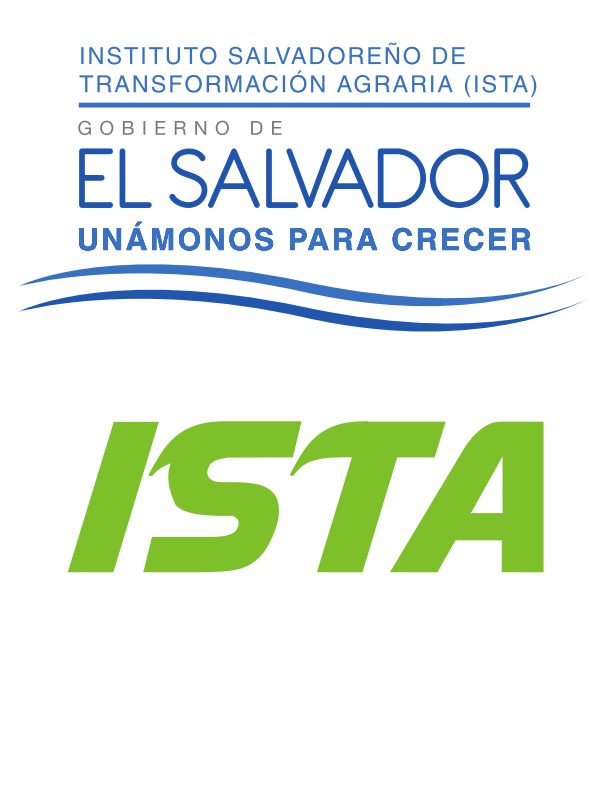 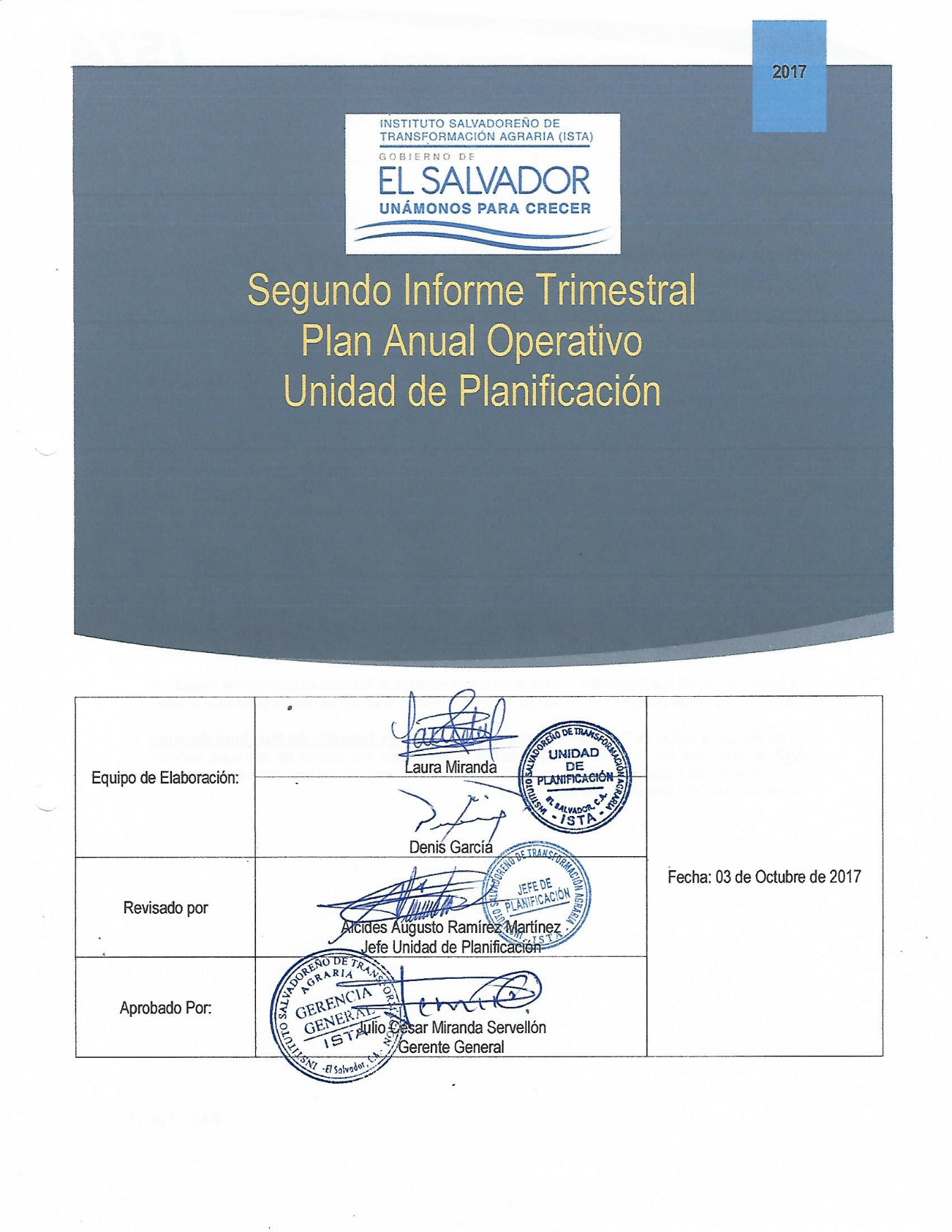 